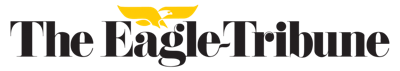 Local woman named "Unsung Hero"        By Mike LaBella mlabella@eagletribune.com            Jun 20, 2019LAWRENCE — Lawrence resident Jackie Marte, formerly of Haverhill, has been named one of 2019’s “Unsung Heroines” by the Massachusetts Commission on the Status of Women, in honor of her nonprofit work across the Merrimack Valley.Marte was recently honored at a ceremony at the Massachusetts Statehouse, recognizing extraordinary women from across the commonwealth. She was nominated for the recognition by state Sen. Diana DiZoglio, D-Methuen."As co-founder of the nonprofit Suenos Basketball, Jackie has helped countless children in the Merrimack Valley develop the skills needed to succeed both in and out of the classroom," said DiZoglio. "Moreover, as a member of the Merrimack Valley Project, a group of regional faith, labor and community leaders, Jackie has done extraordinary work taking action on economic and social justice issues and been dedicated to helping those battling addiction in this opioid epidemic.""It is a blessing and honor to be nominated as an Unsung Heroine by Sen. DiZoglio,” said Marte. "She is a tireless leader and advocate for her community."